Dřevo, papír, textilní vlákna, kůžeVyluštěte tajenku a napište, čím je zvláštní strom, který jste našli jako řešení křížovky.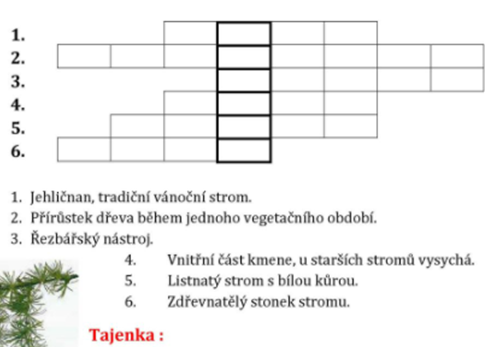 Papír lze chemicky vyrobit pomocí 2 rozvlákňovacích metod, doplňte pojmy do tabulky. Následně je papírovina zpracovávána na papírenském stroji, popište jej a uveďte funkce jednotlivých částí stroje. Nakonec přiřaďte jednotlivé papírenské suroviny k daným výrobkům.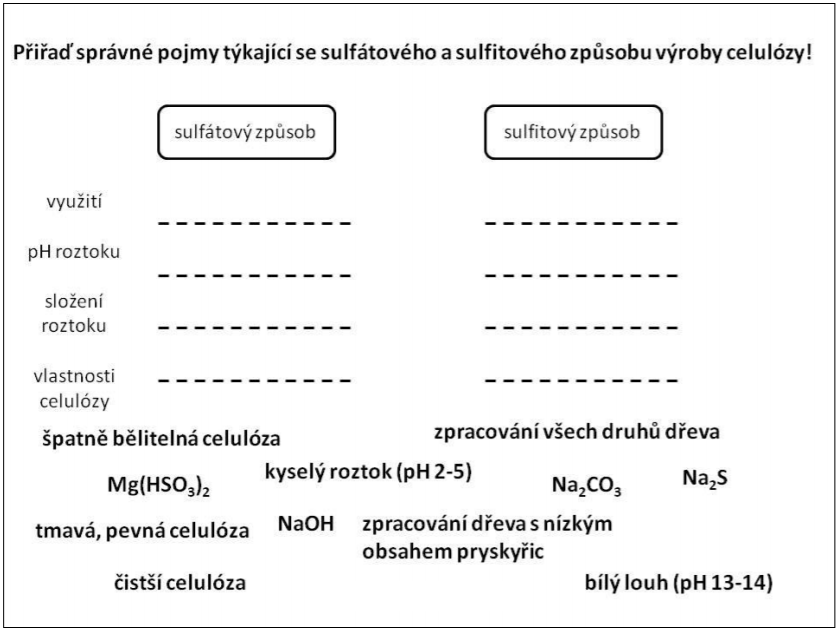 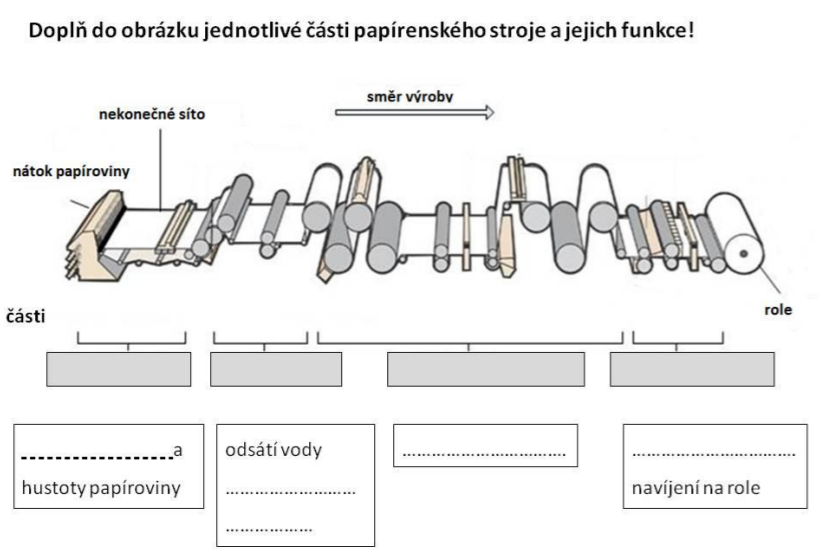 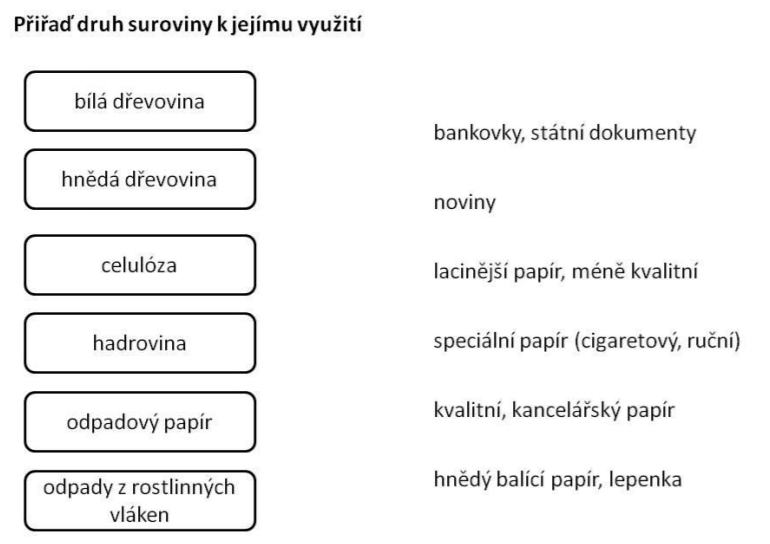 Papír je jedna ze surovin, kterou lze úspěšně recyklovat. Zamyslete se nad možnostmi recyklace papíru a doplňte text, vyznačte recyklovatelné papírové suroviny a vypočítejte, jak může ovlivnit recyklace papíru život člověka.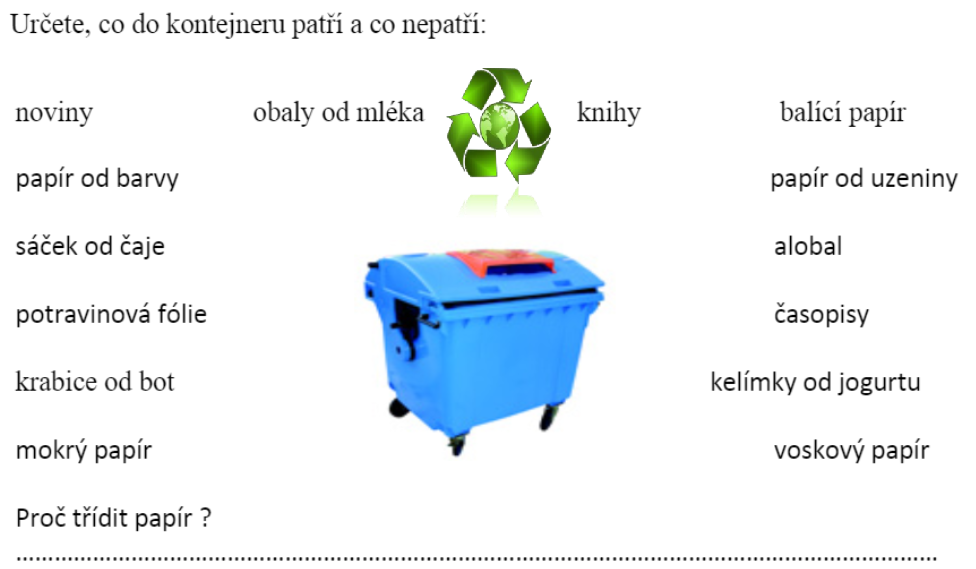 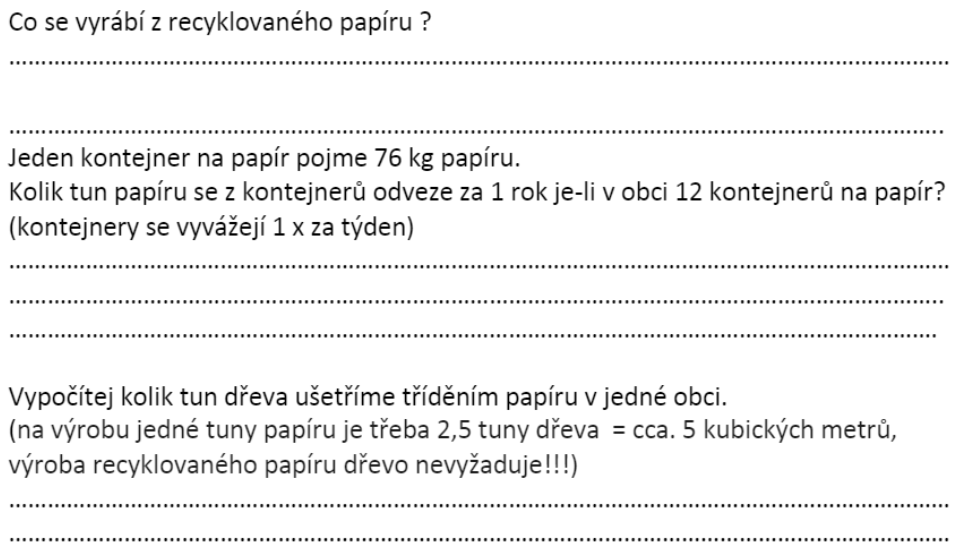 Prostudujte si postup výroby usní a doplňte text.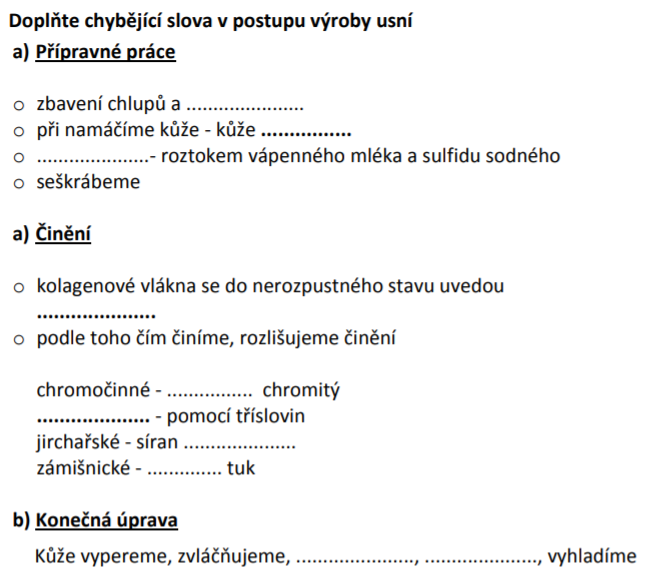 Rozdělte textilní vlákna podle původu.polypropylen, juta, arašídové vl., velbloudí vl., kevlar, regenerované hedvábí, kokosové vl., mohér, viskóza, PVC, bavlna, sójové vl., vlna, polyester, králík, kopřiva, měďnaté vl., hedvábí, konopí, nomex®, len, polyakrylonitril, acetátové vl, alpakaPřiřaďte k obrázkům názvy vláken.hedvábí, PES, viskóza, len, nomex®, vlna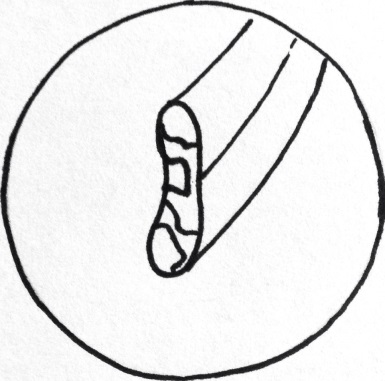 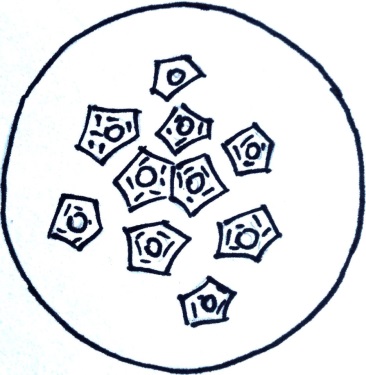 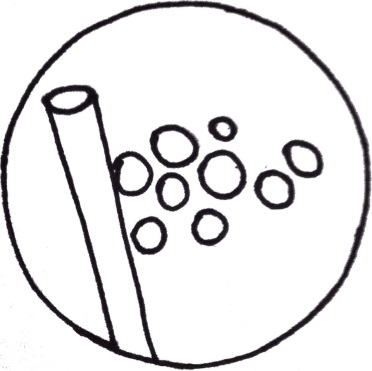 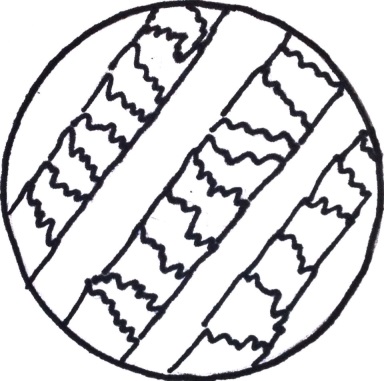 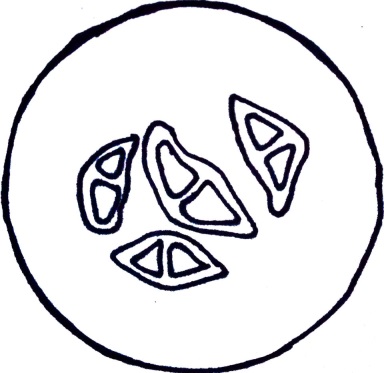 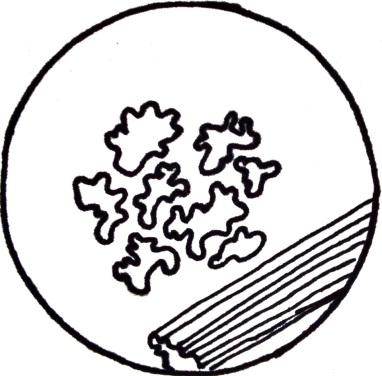 Najděte cestu pomocí ANO/NE odpovědí, napište, co za typ vlákna jste vyluštili a kde se používá.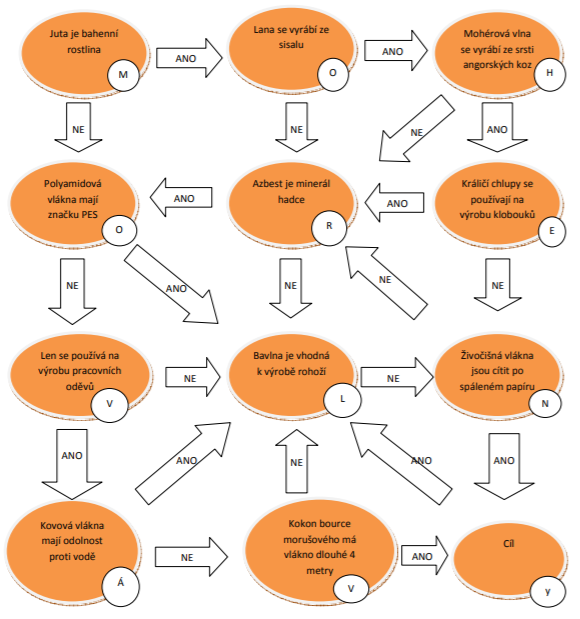 Přírodní vláknaPřírodní vláknaChemická vláknaChemická vláknarostlinnáživočišnáz přírodních polymerůze syntetických polymerů